Preschool Calendar 2023-2024	Letter 	#	Theme	Bible Word	Aug 28	1st Day of Preschool	All About School		Sept 4	A	1	“All About Me”	Angel 	Sept 11	B	2	Books & Beyond	Bible	Sept 1	C	3	Community Helpers	Church	Sept 25	D	4	Dinosaurs	Dove	Oct 2	E	5	Eyes & Ears (5 Senses)	Eagle	Oct 9	F	6	Farm Animals	Fisherman	Oct 16	G	7	God’s Creations	God	Oct 23	H	8	Healthy Food / Harvest Parties	Heart	Oct 30	I	9	Insects	InnNov 7th	J	10	A Journey Around the World	Jesus	Nov 13		Grandparents WeekNov 20		Thanksgiving  - Center closed Thursday & FridayNov 27		Decorating and PracticeDec 4		Review / Progress Report TimeDec 11		Secret SantaDec 18 		Jesus’ Birthday PartiesDec 25		Center Closed –  Merry ChristmasJan 2 	K	11	Kindness, Sharing & Caring	King	Jan 8	L	12	Leapin’ Lizards	LambJan 15	M	13	Music Mania	Moses	Jan 22	N	14	Night and Day	NoahJan 29                     O                15	Ohio is our state                          OfferingFeb 5		P	16	Patterns and Rhyming	PrayerFeb 12	Q	17	Valentine’s Parties / Quick	Queen Esther                                                     Feb 19	R	18	Restaurant	Rainbow	Feb 26		Dr. Suess WeekMar 4	S	19	Seasons	Shepherd		Mar 11	T	20	Transportation Station	Truth	Mar 18	U	30	Universe / Outer Space	Universe	Mar 25	Easter Traditions	Apr 1	V	40	Vase full of flowers	VineApr 8	W	50	Water, Ocean, Rivers & lakes	Wise menApr 15	X 	60	X-tra special friends	Xerxes	Apr 22	Y	70	Your Beautiful Masterpiece 	You	Apr 29 	Z	80	Zippers, Snaps, Lacing & Buttons	Zaccheaus	May 6		ReviewMay 13		End of the Year Parties & Graduation WeekMay 20		Transition WeekMay 27		1st week of Summer Camp!Colors and Shapes of the Month:September –  Red / Rectangle October – Orange / CircleNovember – Yellow / SquareDecember – Green / StarJanuary – Blue / TriangleFebruary – Purple / HeartMarch – Pink / OvalApril – Black & White / OctogonMay – Brown / Diamond / RhombusImportant Dates:1st Day of Preschool – Monday, August 28thPicture Day – Thursday, September 28thHarvest Parites – Week of Oct 23rdGrandparents Week  - Week of November 14thChristmas Program – Monday, December 4thSecret Santa – Week of December 11thJesus’ Birthday Parties – Week of December 18thValentine Parties – Week of February 12thEaster – Week of March 25thEnd of the Year Parties – Week of May 13thPreschool Graduation – May 17thTransition Week – Starts May 20th1st Day of Summer Camp – May 27th	School Closing Days:Labor Day – Sept 4thThanksgiving – Nov 23rd and 24thChristmas – Closed Dec. 25th – Jan 1st (Reopen Jan 2nd)Good Friday – March 29thMemorial Day – May 27thSNOW DAYS = WHBC, FACEBOOK, REMIND APP*Check out our website for menus, upcoming dates / activities and parent information: childrenofgracelearningcenter.weebly.com*At times we send out reminders about upcoming events, such as picture day. You can sign up by texting 81010 then enter the message @ak8kbh* Request to join us on Facebook! Search for Children of Grace Learning Center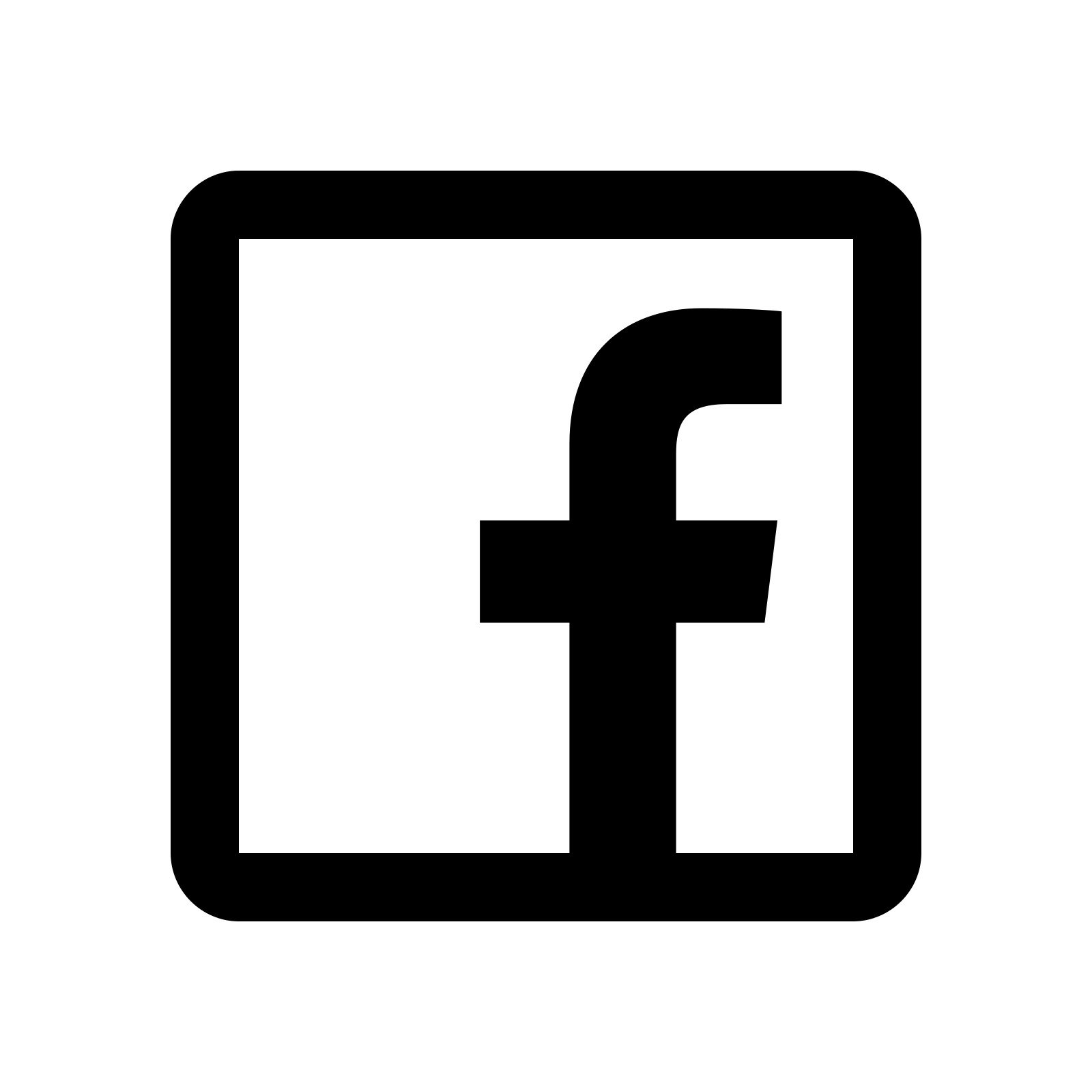 